Postgraduate Social Media Assistant - Communications Student StaffLSESU is looking for a postgraduate student to help the Communications team run our social media channels, on a part-time basis. The role will work alongside the other Communications Assistant in running our social media channels, and report to the Comms Coordinator. You may be required to attend events in person in order to send out social content, and compile blog content to fulfil needs identified through social channels. To do this, you’ll need strong writing skills, an intimate knowledge of social media and an interest in the LSE student experience.  This is the ideal opportunity for someone who’d like to be part of a dynamic and professional comms environment and is motivated by the idea of making the LSE experience accessible and rewarding to all students. The position is paid the London Living Wage of £9.15/hr. You will work between 5 and 15 hours per week, flexible around your timetable, with potential to continue in the role pending a review at the end of Michaelmas term.The ideal candidate will have:A fluent command of English (essential)Flexible schedule and natural desire to attend evening events (essential)Experience of the postgraduate mentality (essential)Demonstrable writing skills (essential)Good interpersonal skills (essential)Experience with social media posting (desirable)Photography experience (desirable)They will be able to:Work independentlyRemain motivated and friendly under pressureRetain a can-do approach How to apply:Please email su.jobs@lse.ac.uk with your CV, a cover note showing us why you’re right for the role and examples of your work.The deadline for applications is 5pm, Tuesday 8th SeptemberBefore you submit your application, we recommend you check out our different communications channels:Website: lsesu.comBlog: lsesu.tumblr.comTwitter: @lsesuFacebook: facebook.com/lsesuInstagram: instagram.com/lsesuLSESU is committed to fully representing LSE’s diverse student community, and we welcome applicants from all nationalities, genders, and levels of study. 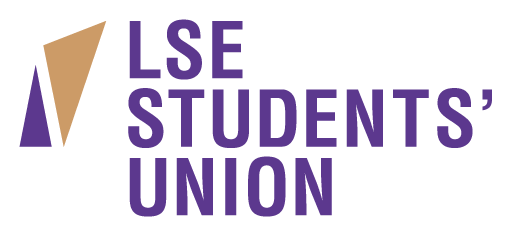 